ZAJTRKJEDILNIK	od 19. 12. do 23. 12. 2022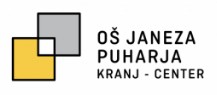 Organizatorka šolske prehrane: Maša MijićVodja kuhinje: Alma LangusLEGENDA ALERGENOV: ŽITA - GLUTEN (1), RAKI (2), JAJCA (3), RIBE (4), ARAŠIDI (5), SOJA (6), MLEKO - LAKTOZA (7), OREŠČKI (8), LISTNA ZELENA (9), GORČIČNO SEME (10), SEZAMOVO SEME (11), ŽVEPLOV DIOKSID IN SULFITI (12), VOLČJI BOB (13), MEHKUŽCI (14); V primeru manjšega števila osebja v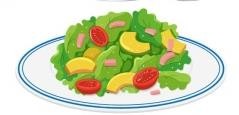 kuhinji in težav pri dobavi živil, si pridržujemo pravico do spremembe jedilnika. Živila obarvana z zeleno so domača/lokalna živila.ZAJTRK1 – 3ZAJTRK4 – 6KOSILOPOPOLDANSKA MALICAPonedeljek, 19.12.2022piščančja prsa, bio ovseni kruh - 1, kisle kumarice, sadni čajpiščančja prsa, bio ovseni kruh - 1, kisle kumarice, sadni čajzelenjavna juha – 1, 3, 7, 9, rižota s piščančjim mesom 7, radič z jajcem - 3, mandarina, vodabananaTorek, 20.12.2022jajčna omleta z zelišči - 3, 7, polbeli kruh - 1, olive, sadni čajMaslen rogljič - 1, 7, čokoladno mleko - 7, 8, hruškakorenčkova juha - 1, sesekljana pečenka v paradižnikovi omaki – 1, 3, 7, 9, pire krompir - 7, zelena solata, grozdje, vodagrisini – 1Sreda, 21.12.2022mlečni zdrob s posipom  -1, 7, mini bombetka - 1Kosmiči – 1, 7, bananapašta fižol z malo mesa – 1, 3, 7, 9, polčrn kruh - 1, sadna solata, vodaMini sadna skuta  –  7Četrtek, 22.12.2022 koruzna bombetka - 1, trikotni sir - 7, sveža paprika, zeliščni čajkoruzna bombetka - 1, trikotni sir - 7, sveža paprika, zeliščni čajpečenica, matevž - 7, kisla repa lokalne pridelave, mandarina, vodaMaslen rogljič – 1, 7Petek, 23.12.2022črni kruh - 1, med, maslo - 7, bela kava – 7črni kruh - 1, med, maslo - 7, bela kava – 7čokoladno presenečenje – 1, 3, 7, 8zelenjavna obara – 1, 3, 9, črn kruh - 1, žepek z gozdnimi sadeži – 1, 3, 7, 8, hruška, vodaRiževi vaflji